Коллективная работа «Лист осенний»Вот на ветке лист кленовый.
Нынче он совсем, как новый.
Весь румяный, золотой...
Ты куда, листок? Постой!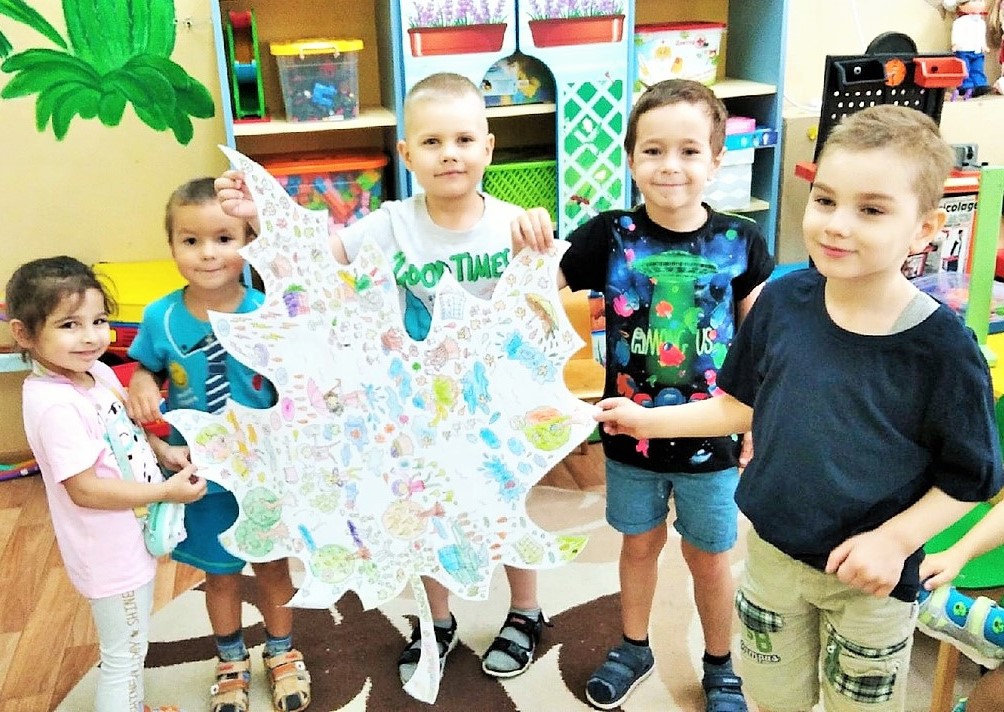 